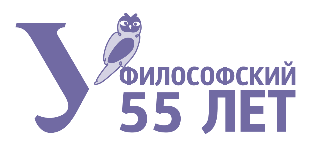 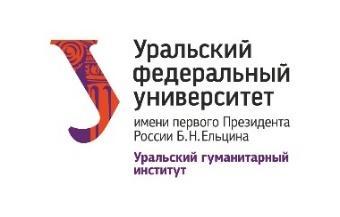 Министерство науки и высшего образования Российской Федерации ФГАОУ ВО «Уральский Федеральный университет им. первого Президента России Б. Н. Ельцина»Уральский гуманитарный институтПрограмма Международной научной конференции «Философия сегодня: ценности, перспективы, смыслы»19-21 ноября 2020 года								Екатеринбург19 ноября 2020 г.11.00 – 14.00Торжественное открытие конференцииПленарное заседаниеЕсли Вы хотите принять участие в пленарном заседании или в работе круглых столов как слушатель, то заполните гугл-форму: forms.gle/oWkeezNf9GgHtjX77Пленарное заседание можно будет также смотреть на YouTube без регистрации: https://www.youtube.com/channel/UC0daAlBSQhLgDGFOxOXbmjA15.00Круглый стол «Актуализация этического: философия морали и прикладная этика» Круглый стол посвящен рассмотрению этического как философского феномена,имеющего беспрецедентное практическое значение сегодня.20 ноября 2020 г.15.00Круглый стол «The renewal of humanism: philosophical perspectives»В рамках круглого стола будет рассмотрена проблема понимания и обновления гуманизма в современной философской теории. Специалисты в области социальной философии, этики, философской антропологии и все интересующиеся данной темой приглашаются к дискуссии вокруг выступлений ключевых спикеров. Круглый стол проводится на английском языке.17.00 - 20.00Круглый стол для первых выпускников и друзей философского факультета(руководитель круглого стола Н. В. Бряник, д.ф.н., профессор)21 ноября 2020 г.15.00Круглый стол «Современные проблемы политической философии»К диалогу приглашаются все заинтересованные в политической и правовой философии.15.00Круглый стол «Analytic Philosophy: Past, Present, Future»Для специалистов в области аналитической философии, а также для всех, кто желает лучше разобраться в тенденциях современного философского знания. Прямая ссылка на трансляцию: https://youtu.be/8mR-dr4B3wMКруглый стол проводится на английском языке. Для участия в качестве слушателя с возможностью принять участие в общем обсуждении требуется регистрация. Для этого заполните форму по адресу: https://forms.gle/TZCDCDX5gZgEMwqW9Выступления и обсуждения в рамках круглого стола будут транслироваться на YouTube-канале конференции uAnalytiCon по адресу: https://www.youtube.com/c/uAnalytiCon19 ноября 2020 г.11.00Торжественное открытие конференции. Приветственные слова11.30 – 13.00Пленарное заседание (пленарный доклад: 15-20 минут)Перцев Александр Владимировичдоктор философских наук, профессор, Уральский Федеральный университетФилософский факультет с 1971 года до возникновения УрФУ (личные воспоминания)Руденко Виктор Николаевичдоктор юридических наук, кандидат философских наук, профессор, академик Российской академии наук, заместитель председателя Уральского отделения РАНДелиберативные мини-публики в осуществлении публичной властиСкоробогацкий Вячеслав Васильевичдоктор философских наук, профессор, заведующий кафедрой философии и политологии, Уральский институт управления - филиал РАНХиГСВозможна ли философия в ситуации безвременья?Бряник Надежда Васильевнадоктор философских наук, профессор, Уральский Федеральный университетСмыслы, заложенные отцами-основателями факультетаХомяков Максим Борисовичдоктор философских наук, профессордекан Школы гуманитарных и точных наук, Университет Центральной Азии Революционное времяБурбулис Геннадий Эдуардовичкандидат философских наук, создатель нового вероучения "Политософия стоицизма XXI века", президент Гуманитарного и политологического центра «Стратегия», основатель и ректор народного Университета российского конституционализма «Нам не дано предугадать, как слово наше отзовется…»Круглый стол«Актуализация этического: философия морали и прикладная этика»Начало круглого стола в 15.00 (UTC+05)Модераторы дискуссии: Маклаков Владимир Тихонович (кандидат философских наук, доцент, доцент кафедры философии УрФУ им. Б. Н. Ельцина)Медведев Вячеслав Альбертович (кандидат философских наук, доцент, доцент кафедры философии УрФУ им. Б. Н. Ельцина)Дискуссия будет построена на основе рамочного сообщения В.Т. Маклакова «“Актуализация этического” как современный вызов». Общие рамки обсуждения связаны со следующими ключевыми вопросами: Нравственные ценности и их проявление в диалоге культурных практик.Дискурсы философии морали.Место прикладной этики в пространстве социально-гуманитарной деятельности.Основные проблемы прикладной этики.Генезис прикладной этики и перспективы ее развития.Регламент работы предполагает выступления с краткими сообщениями (5-7 минут) и свободную дискуссию в рамках обозначенной тематики.Докладчики:Авдеева Ирина Александровна, кандидат философских наук, доцент,кафедра этики, философский факультет, МГУ имени М. В. Ломоносова, г. МоскваЭкологическая этика как ведущая парадигма современного этического знанияКиселев Вячеслав Алексеевич, кандидат философских наук, доцент, Смирнова Татьяна Владимировна, кандидат культурологии,кафедра философии, биоэтики и культурологии, Уральский государственный медицинский университет, г. ЕкатеринбургБлагополучие человека будущего: биоэтика и вызовы современности.Бурханов Рафаэль Айратович, доктор философских наук, профессор,кафедра философии и права, Институт государства и права, Сургутский государственный университет, г. СургутФилософия как вопрошание: актуализация этических смысловНекрасов Станислав Николаевич, доктор философских наук, почетный работник ВПО РФ, профессор, кафедра культурологии и дизайна, УрФУ им. Б. Н. ЕльцинаУправление смыслами в эпоху глобализации и гуманизм глубинного народа РоссииОзеров Александр Алексеевич, кандидат философских наук, доцент,департамента гуманитарных наук, Финансовый университет при Правительстве РФ; Доцент кафедры философии и религиоведения, Военный университет, г. Москва.Проблема поиска смысла жизни в контексте личности и социумаКузнецов Николай Степанович, кандидат философских наук, доцент,ветеран кафедры философии, УрФУ им. Б. Н. Ельцина, г. Екатеринбург«Исток и тайна» обществознания: «чистый лист?»Иванова Евгения Владимировна, доктор философских наук, доцент,кафедра онтологии и теории познания, УрФУ им. Б. Н. Ельцина, г. ЕкатеринбургЭтическая инверсия образа положительного героя современного медиапространства: проблема привлекательности инфернальных героевПенионжек Евгения Владимировна, кандидат философских наук, доцент, кафедра общей психологии и гуманитарных дисциплин, Уральский юридический институт МВД России, г. ЕкатеринбургЭтическая проблематика сочинений средневековых авторов: религиозная мораль и предчувствие апокалипсисаМакакенко Яна Александровна, кандидат философских наук,кафедра социальной философии, УрФУ им. Б. Н. Ельцина, г. ЕкатеринбургФеномен смерти как предмет философской практикиНикитин Сергей Александрович, кандидат философских наук, доцент,кафедра социальной философии, УрФУ им. Б. Н. Ельцина, г. ЕкатеринбургИндивидуальное действие в мире кооперативной этикиГоленков Сергей Иванович, доктор философских наук, профессор, Самарский университет, г. СамараК возможности морали искусственного интеллектаТимощук Алексей Станиславович, доктор философских наук, доцент,Владимирский юридический институт ФСИН России, г. ВладимирНаукометрическая этика: массовизация и цифровизация творчестваОмарова Лейла Бунияминовна, кандидат философских наук, доцент,Финансовый университет при Правительстве РФ, г. МоскваЭтические регуляторы цифрового мираМедведев Вячеслав Альбертович, кандидат философских наук, доцент, кафедра философии, УрФУ им. Б. Н. Ельцина, г. ЕкатеринбургИнформационная этика: уровни проявления и векторы развитияМантуров Олег Сергеевич, кандидат философских наук, кафедра общей психологии и гуманитарных дисциплин, Уральский юридический институт МВД России, г. ЕкатеринбургПрофессиональная этика в жизни студенческого коллективаФокин Николай Петрович, кандидат философских наук, доцент,ветеран кафедры философии, УрФУ им. Б. Н. Ельцина, г. ЕкатеринбургИванова Татьяна Александровна, аспирант, кафедра философской антропологии, философский факультет, МГУ им. М. В. Ломоносова, г. МоскваТрансформация этических подходов к решению современных гендерных проблемФилиппов Денис Андреевич, магистрант, УрФУ им. Б. Н. Ельцина, г. ЕкатеринбургСвобода выбора потребителя как объект маркетингового воздействияРакетская Анастасия Олеговна, студент 4 курса, департамент философии, УрФУ им. Б. Н. Ельцина, г. Екатеринбург Аксиологические основания выбора научного путиКотов Михаил Сергеевич, студент, департамента философии, УрФУ им. Б. Н. Ельцина, г. ЕкатеринбургМоральный реализм Д. БойдаРжанникова Лада Алексеевна,студент 3 курса, департамента философии, УрФУ им. Б. Н. Ельцина, г. ЕкатеринбургЭтика в эпоху активизации левых движенийУчастники дискуссии: Н.П. Цепелева, к.ф.н., доцент (УрФУ им. Б. Н. Ельцина), Т.С. Кузубова, д.ф.н., профессор (УрФУ им. Б. Н. Ельцина), Н.К. Эйнгорн, к.ф.н., доцент (УрФУ им. Б. Н. Ельцина), Р.В. Алашеева, к.ф.н. (УрФУ им. Б. Н. Ельцина), О.Е. Дороненко, к.ф.н., доцент (УрФУ им. Б. Н. Ельцина), К.В. Маклаков, к.б.н. (УрФУ им. Б. Н. Ельцина), В.М. Селезнев, к.ф.н., доцент (УрФУ им. Б. Н. Ельцина), Н.А. Скоробогацкая, к.ф.н., доцент (УрФУ им. Б. Н. Ельцина), студенты направления «Прикладная этика» (УрФУ им. Б. Н. Ельцина).20 ноября 2020 г.Круглый стол «The renewal of humanism: philosophical perspectives»Начало круглого стола в 15.00 (UTC +5)Модераторы дискуссии: Томильцева Дарья (кандидат философских наук, доцент кафедры социальной философии УрФУ им. Б. Н. Ельцина) Москалевич Марчин (доктор философских наук, доцент, руководитель отделения ментального здоровья департамента социальных наук Познаньского  университета медицинских наук)Ключевые вопросы: Что означает гуманизм сегодня? Концептуальные подходы Обновление или преодоление гуманизма? Не-человеческие перспективы гуманизма Гуманизм в политических практиках Регламент предполагает дискуссию вокруг выступлений приглашенных спикеров и общее обсуждение ключевых вопросов.Приглашённые докладчики: Ферро ФлорианаУниверситет Удине, ИталияЧеловеческое и постчеловеческое. Перспектива Мерло-ПонтиКвятковска-Москалевич КатажинаПознаньский университет им. Адама Мицкевича, Польша«Чудовища» - дегуманизация коммунистов в польском историческом дискурсеКострова ЕлизаветаПравославный Свято-Тихоновский гуманитарный университет, МоскваУязвимость: кардинальное изменение гуманистического дискурсаВихалем МаргусТаллинский Университет, ЭстонияОбновление гуманизма - что это значит с позиции экологической философии?Красавин ИгорьУрФУ им. Б. Н. Ельцина, ЕкатеринбургСознание и Искусственный Интеллект: различия и сходствоТаланкер СергейАкадемический колледж Западной Галилеи, ИзраильПосле гуманизма - к эмпирически-просвещенной моральной философииУчастники дискуссии: Тапдыг Керимов, профессор, заведующий кафедрой социальной философии (УрФУ им. Б. Н. Ельцина, Россия); Вячеслав Кемеров, профессор кафедры социальной философии (УрФУ им. Б. Н. Ельцина, Россия); Хода Эснаашари, преподаватель (искусство и анимация, Иран); Сергей Соколов, доцент, заведующий кафедрой Истории России (УрФУ им. Б. Н. Ельцина, Россия); Виталий Стенников, студент (департамент философии, УрФУ им. Б. Н. Ельцина, Россия); Ирина Симонова, доцент кафедры социальной философии (УрФУ им. Б. Н. Ельцина, Россия); Даниил Кокин, аспирант (департамент философии, УрФУ им. Б. Н. Ельцина, Россия); Андрей Меншиков, доцент кафедры истории философии, философской антропологии, эстетики и теории культуры (УрФУ им. Б. Н. Ельцина, Россия); Анастасия Томильцева студент (департамент философии, УрФУ им. Б. Н. Ельцина, Россия); Анна Карташева, доцент кафедры онтологии и теории познания (УрФУ им. Б. Н. Ельцина, Россия); Сергей Голенков профессор кафедры философии (Самарский университет, Россия); Фабио Андрес Галвис Гомес., аспирант (департамент философии, УрФУ им. Б. Н. Ельцина, Россия); Мария Янцен, магистрант (департамент философии, УрФУ им. Б. Н. Ельцина, Россия); Николай Костин, магистрант  (Ягеллонский университет Польша); Андрей Гранцевич, магистрант (департамент философии, УрФУ им. Б. Н. Ельцина, Россия); Данил Насрутдинов, студент (ИГиМП УрГЮУ, Россия); Иван Минабутдинов, аспирант (департамент философии, УрФУ им. Б. Н. Ельцина, Россия); Мария Иванченко, аспирант (департамент философии, УрФУ им. Б. Н. Ельцина, Россия).21 ноября 2020 г.Круглый стол «Analytic Philosophy: Past, Present, Future»Начало круглого стола в 15.00 (UTC+05)Модераторы дискуссии:Ламберов Лев Дмитриевич (кандидат философских наук, доцент кафедры онтологии и теории познания, УрФУ им. Б. Н. Ельцина)Ключевые вопросы: определение аналитической философии,история формирования и развития аналитической философии,аналитическая философия как метод философского исследования,статус аналитической философии в современной философии,перспективы аналитической философии.Регламент предполагает выступления (20 минут + 10 минут на вопросы) и общее обсуждение в завершение круглого стола.Приглашённые участники:Андреолетти Джакомо, Тюменский государственный университетЛиннебо Эйстейн, Университет ОслоСуровцев Валерий, Томский государственный университетУильямсон Тимоти, Оксфордский университетЦелищев Виталий, Институт философии и права СО РАНЮли-Ваккури Юхани, Австралийский католический университетВыступления и обсуждения в рамках круглого стола будут транслироваться на YouTube-канале uAnalytiCon по адресу: https://www.youtube.com/c/uAnalytiConКруглый стол «Современные проблемы политической философии»Начало круглого стола в 15.00 (UTC+05)Модераторы дискуссии:Меньшиков Андрей Сергеевич (кандидат философских наук, доцент, доцент кафедры истории философии, философской антропологии, истории и теории культуры УрФУ им. Б. Н. Ельцина, заведующий Научной лаборатории сравнительных исследований толерантности и признания УГИ УрФУ им. Б. Н. Ельцина)Кокин Даниил Игоревич (аспирант департамента философии УрФУ им. Б. Н. Ельцина, инженер-исследователь Научной лаборатории сравнительных исследований толерантности и признания УГИ УрФУ им. Б. Н. Ельцина)В ходе круглого стола будут обсуждаться следующие вопросы:этика, религия и политика в современном обществероль ценностных дискурсов и идеологий в современной политикевопросы современного состояния и перспектив развития политической философии как университетской дисциплиныРегламент: Круглый стол состоит из трех секций. На доклад каждого участника дается не более 10 минут. Вопросы задаются не сразу после доклада, а в конце каждого из блоков. На вопросы и обсуждение докладов дается не более 30 минут. Третья секция проводится на английском языке, перевод не предусмотрен.Доклады участников:1 секция 15:00-16:30Заров Дмитрий Ивановичкандидат философских наук, доцент, Саратовский государственный технический университет им. Ю. А. ГагаринаПолитическое и геополитическое в стратегиях цивилизационного развитияЛевинская Яна Владиславовнамагистрант, Ягеллонский университет, Краков, ПольшаИдеология современной России: к дискуссии о философии и аксиомодернеАбросимова Ирина Александровнакандидат философских наук, доцент, Саратовский государственный технический университет им.  Ю.А. ГагаринаЦивилизациионная идеология в контекстах политической философииГлазырин Валерий Алексеевичдоктор социологических наук, профессор, Уральская государственная юридическая академияСамое важное – права и свобода человека и гражданинаАверин Александр Николаевичдоктор философских наук, профессор, Российская академия народного хозяйства и государственной службы при Президенте Российской ФедерацииФилософский анализ субъектов и объектов социальной политикиДомрачева Мария Сергеевнанезависимая кураторка и культурная работница, Амстердам, НидерландыСовременное искусство Нидерландов в постколониальной перспективеКрутько Дарья Юрьевнамагистрант, УрФУ им. Б. Н. ЕльцинаПолитическая философия в международной мультипликации2 секция 16:40-18:00Черепанова Екатерина Сергеевнадоктор философских наук, профессор, УрФУ им. Б. Н. ЕльцинаВлияние религиозной культуры на этику войны: методологический ресурс подхода Ю. ХабермасаЛуньков Александр Сергеевичкандидат исторических наук, Институт философии и права УрО РАНПравославная армия и государство в России в начале ХХ-го века: богословский и философский взглядДавлетшина Анна Маратовнаассистент, УрФУ им. Б. Н. ЕльцинаТрансформация нравственного поведения в ситуации войны (опыт беженцев в ходе Второй мировой войны)Султанов Данис Марсовичмагистрант, УрФУ им. Б. Н. ЕльцинаПервая мировая война и модерн: о политическом «измерении» техникиВедерников Георгий Андреевичассистент, УрФУ им. Б. Н. ЕльцинаО проблеме морального оправдания использования современных военных технологийВитушко Михаил Васильевичмагистрант, УрФУ им. Б. Н. ЕльцинаПолитика и полиция как онтологическая дистинкция в философии Жака Рансьера3 секция 18:00-20:00Нови Пуспитасари Радитанаучный сотрудник, Университет Гаджа Мада, Денпасар, ИндонезияPolitical solidarity: Social movements and Islam in IndonesiaКокин Даниил Игоревичаспирант, инженер-исследователь, УрФУ им. Б. Н. ЕльцинаThe concept of modernity in the normative significance of historical injusticeСмит Роузаспирант, Карловацкий университета, Прага, ЧехияCommunism as a historical experience: Politics of memory in Eastern EuropeКага Лейинда Уг Мерлиннаучный сотрудник, Университет Омар Бонго, ГабонRadical alterity, transcendence and the doctrine of active love: A cross philosophical reading of Dostoevsky’s writings and Levinas’ ethical theoryГалвис Гомес Фабиоаспирант, УрФУ им. Б. Н. ЕльцинаEthical and methodological reflections on art and politics: Photography against the ontological deathАндал Айринаспирант, инженер-исследователь, УрФУ им. Б. Н. ЕльцинаLocating children within the ethics of spaces: Politics of urban landscapesАлсалех Алияаспирант, УрФУ им. Б. Н. ЕльцинаHome as a concept and as an experience in the conditions of modern migrationБенбутриф Далалнезависимый исследователь, Каунас, ЛитваIslam and development: Challenges and relations